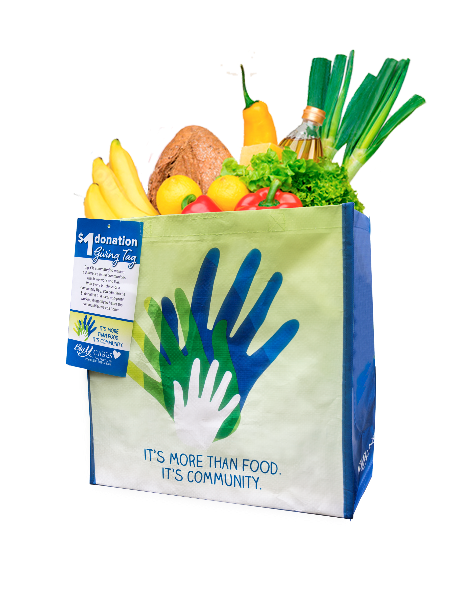 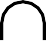 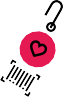 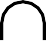 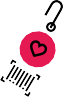 GIVING TAG PROGRAMSample Press Release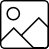 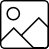 FOR IMMEDIATE RELEASE: [Name of organization] [Name, phone & email][Name of your organization] Participating in Big Y Giving Tag Program[City, State] – [Name of your organization], a nonprofit committed to [description of organization], has begun          generating donations through the Big Y Giving Tag Program.The Big Y Giving Tag Program, which launched in January 2019, is a reusable bag program that facilitates community support with the goal to make a difference in the communities where shoppers live and work.When a shopper purchases the $2.50 reusable Community Bag at any Big Y store, they have the opportunity to direct a $1 donation to a local nonprofit by using the attached Giving Tag. [Name of organization] has already begun generating donations through the use of the Giving Tag.“[1-2 sentence quote reflecting excitement about participating in the program],” said [name of your organization] Executive Director, [name]. “[Short quote on how this donation will help you fulfill your mission].”.[Name of organization] is a nonprofit based in [city, state]. Founded in [year], [name of organization] has [describe efforts in the community since founding of company]. Learn more about [name of your organization] by visiting [website].For more information on the Big Y Giving Tag Program, visit bigy.2givelocal.com.bigy.2givelocal.com